Sponsoring Zusicherung Firma:		Kontaktperson:		Telefon:		Email:		Wir bestätigen hiermit, dass wir die Vollgas Party und den Höckler Ball vom 2./3. Februar 2024 der Guggenmusik Vollgashöckler Hedingen, wie folgt unterstützen werden:	Platin Sponsor für CHF 400.— 		Gold Sponsor für CHF 300. —	Silber Sponsor für CHF 200.—		Bronze Sponsor für CHF 100. —	Gönner für CHF 50. —Zusätzliche AngabenSollen wir, falls vorhanden, das Logo vom letzten Jahr verwenden?¨ Ja	¨ NeinDas Logo folgt:¨ ... per Mail an sponsoring@hoeckler.ch¨ ... Leider können wir das Logo nicht als digitale Vorlage zukommen lassenPlatinsponsor Infos zu Werbebanner:¨ Banner 	¨ keine Banner Kontaktperson betreffend Banneraustausch:		Telefonnummer:		Ort / Datum: _________________________    Unterschrift / Stempel: ___________________InformationBitte senden Sie die unterschriebene Sponsoren-Zusicherung sowie Ihr Firmenlogo bis spätestens 30.12. per Email an folgende Adresse:Guggenmusik Vollgashöckler HedingenRuth PrevedoniTel. +41 79 689 33 52 (für Rückfragen)Email: sponsoring@hoeckler.ch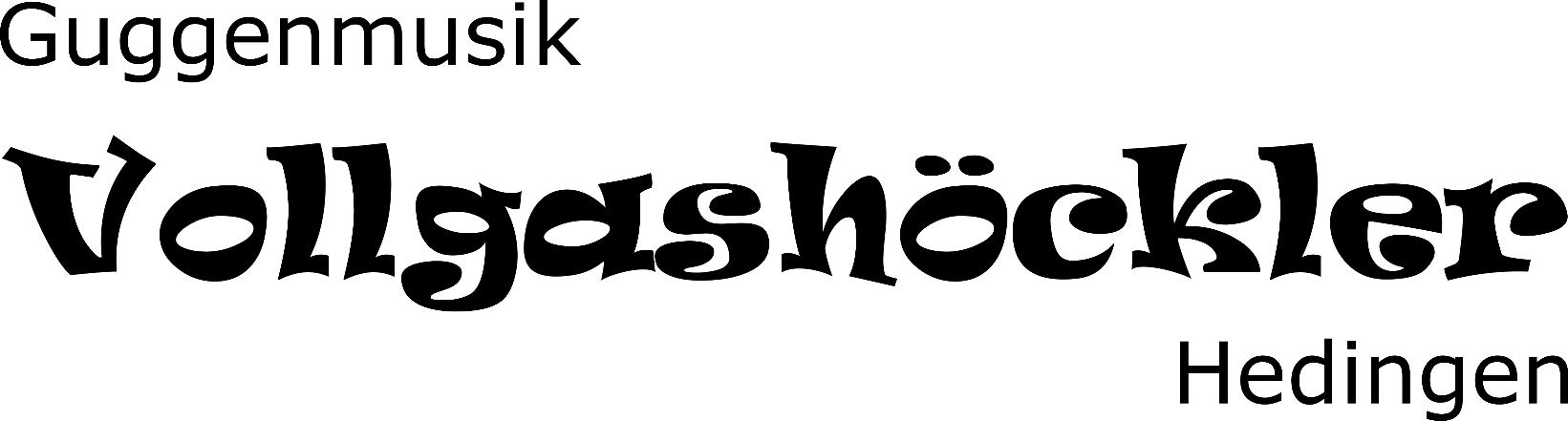 Sponsoring Verantwortliche der VollgashöcklerRuth PrevedoniBetreffendSponsoringbeitrag an die VollgashöcklerWir danken Ihnen jetzt schon für Ihren Beitrag und freuen uns, Sie an unserem Anlass begrüssen zu dürfen.Wir danken Ihnen jetzt schon für Ihren Beitrag und freuen uns, Sie an unserem Anlass begrüssen zu dürfen.Mit den QR-Code Rechnungsinformationen können Sie uns Ihren Sponsoringbeitrag überweisen.Mit den QR-Code Rechnungsinformationen können Sie uns Ihren Sponsoringbeitrag überweisen.